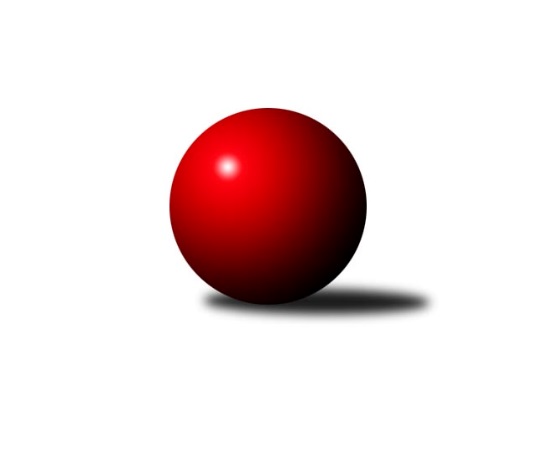 Č.12Ročník 2012/2013	24.5.2024 2. KLM A 2012/2013Statistika 12. kolaTabulka družstev:		družstvo	záp	výh	rem	proh	skore	sety	průměr	body	plné	dorážka	chyby	1.	KK SDS Sadská	12	10	0	2	68.5 : 27.5 	(166.5 : 121.5)	3371	20	2213	1158	14.1	2.	SKK Rokycany	12	10	0	2	64.5 : 31.5 	(155.5 : 132.5)	3411	20	2250	1162	15.4	3.	TJ Sokol Duchcov	12	9	0	3	59.0 : 37.0 	(164.5 : 123.5)	3331	18	2223	1108	19.7	4.	TJ Sokol Benešov	12	8	1	3	60.0 : 36.0 	(167.5 : 120.5)	3370	17	2217	1153	16.5	5.	KK Hvězda Trnovany	12	6	1	5	47.5 : 48.5 	(139.5 : 148.5)	3346	13	2208	1138	13.3	6.	TJ Lokomotiva České Velenice	12	6	0	6	54.0 : 42.0 	(159.5 : 128.5)	3343	12	2210	1133	16.6	7.	KK Konstruktiva Praha 	12	6	0	6	47.5 : 48.5 	(141.0 : 147.0)	3331	12	2191	1139	16.3	8.	SKK Jičín	12	5	0	7	47.5 : 48.5 	(141.0 : 147.0)	3294	10	2176	1117	19.2	9.	KK Lokomotiva Tábor	12	3	2	7	37.0 : 59.0 	(130.5 : 157.5)	3275	8	2202	1073	20.3	10.	Kuželky Podbořany	12	4	0	8	36.5 : 59.5 	(124.5 : 163.5)	3270	8	2164	1106	22.8	11.	SK Uhelné sklady Praha	12	2	0	10	31.5 : 64.5 	(128.5 : 159.5)	3261	4	2194	1067	26	12.	SK Škoda VS Plzeň	12	1	0	11	22.5 : 73.5 	(109.5 : 178.5)	3212	2	2155	1057	26.7Tabulka doma:		družstvo	záp	výh	rem	proh	skore	sety	průměr	body	maximum	minimum	1.	KK SDS Sadská	6	6	0	0	40.0 : 8.0 	(92.0 : 52.0)	3317	12	3388	3204	2.	TJ Sokol Benešov	6	6	0	0	38.0 : 10.0 	(91.0 : 53.0)	3463	12	3579	3407	3.	SKK Rokycany	6	6	0	0	35.5 : 12.5 	(80.0 : 64.0)	3475	12	3545	3422	4.	TJ Sokol Duchcov	6	5	0	1	33.0 : 15.0 	(89.0 : 55.0)	3409	10	3549	3339	5.	KK Hvězda Trnovany	6	4	0	2	30.0 : 18.0 	(79.5 : 64.5)	3341	8	3408	3264	6.	TJ Lokomotiva České Velenice	6	4	0	2	29.0 : 19.0 	(78.0 : 66.0)	3260	8	3304	3227	7.	KK Konstruktiva Praha 	6	4	0	2	28.5 : 19.5 	(76.5 : 67.5)	3320	8	3418	3224	8.	SKK Jičín	6	3	0	3	28.5 : 19.5 	(76.5 : 67.5)	3254	6	3317	3133	9.	KK Lokomotiva Tábor	6	2	2	2	23.0 : 25.0 	(68.5 : 75.5)	3403	6	3484	3311	10.	SK Uhelné sklady Praha	6	2	0	4	20.5 : 27.5 	(74.0 : 70.0)	3334	4	3418	3244	11.	Kuželky Podbořany	6	2	0	4	20.0 : 28.0 	(63.5 : 80.5)	3350	4	3455	3243	12.	SK Škoda VS Plzeň	6	1	0	5	15.0 : 33.0 	(62.5 : 81.5)	3278	2	3396	3173Tabulka venku:		družstvo	záp	výh	rem	proh	skore	sety	průměr	body	maximum	minimum	1.	SKK Rokycany	6	4	0	2	29.0 : 19.0 	(75.5 : 68.5)	3401	8	3564	3306	2.	KK SDS Sadská	6	4	0	2	28.5 : 19.5 	(74.5 : 69.5)	3380	8	3424	3332	3.	TJ Sokol Duchcov	6	4	0	2	26.0 : 22.0 	(75.5 : 68.5)	3318	8	3391	3170	4.	TJ Sokol Benešov	6	2	1	3	22.0 : 26.0 	(76.5 : 67.5)	3354	5	3436	3273	5.	KK Hvězda Trnovany	6	2	1	3	17.5 : 30.5 	(60.0 : 84.0)	3347	5	3435	3258	6.	TJ Lokomotiva České Velenice	6	2	0	4	25.0 : 23.0 	(81.5 : 62.5)	3357	4	3514	3282	7.	KK Konstruktiva Praha 	6	2	0	4	19.0 : 29.0 	(64.5 : 79.5)	3332	4	3488	3214	8.	SKK Jičín	6	2	0	4	19.0 : 29.0 	(64.5 : 79.5)	3300	4	3427	3216	9.	Kuželky Podbořany	6	2	0	4	16.5 : 31.5 	(61.0 : 83.0)	3257	4	3343	3151	10.	KK Lokomotiva Tábor	6	1	0	5	14.0 : 34.0 	(62.0 : 82.0)	3253	2	3394	3128	11.	SK Uhelné sklady Praha	6	0	0	6	11.0 : 37.0 	(54.5 : 89.5)	3249	0	3393	3040	12.	SK Škoda VS Plzeň	6	0	0	6	7.5 : 40.5 	(47.0 : 97.0)	3201	0	3349	3057Tabulka podzimní části:		družstvo	záp	výh	rem	proh	skore	sety	průměr	body	doma	venku	1.	KK SDS Sadská	11	9	0	2	60.5 : 27.5 	(149.0 : 115.0)	3369	18 	5 	0 	0 	4 	0 	2	2.	SKK Rokycany	11	9	0	2	59.5 : 28.5 	(140.5 : 123.5)	3418	18 	6 	0 	0 	3 	0 	2	3.	TJ Sokol Duchcov	11	9	0	2	59.0 : 29.0 	(158.0 : 106.0)	3357	18 	5 	0 	1 	4 	0 	1	4.	TJ Sokol Benešov	11	7	1	3	54.0 : 34.0 	(152.5 : 111.5)	3370	15 	5 	0 	0 	2 	1 	3	5.	KK Hvězda Trnovany	11	6	1	4	44.5 : 43.5 	(130.5 : 133.5)	3346	13 	4 	0 	1 	2 	1 	3	6.	KK Konstruktiva Praha 	11	6	0	5	45.5 : 42.5 	(132.0 : 132.0)	3332	12 	4 	0 	2 	2 	0 	3	7.	SKK Jičín	11	5	0	6	47.5 : 40.5 	(136.5 : 127.5)	3297	10 	3 	0 	2 	2 	0 	4	8.	TJ Lokomotiva České Velenice	11	5	0	6	46.0 : 42.0 	(140.0 : 124.0)	3343	10 	4 	0 	2 	1 	0 	4	9.	Kuželky Podbořany	11	3	0	8	31.5 : 56.5 	(109.5 : 154.5)	3263	6 	2 	0 	4 	1 	0 	4	10.	KK Lokomotiva Tábor	11	2	2	7	31.0 : 57.0 	(118.5 : 145.5)	3255	6 	2 	2 	2 	0 	0 	5	11.	SK Uhelné sklady Praha	11	2	0	9	29.5 : 58.5 	(116.5 : 147.5)	3259	4 	2 	0 	3 	0 	0 	6	12.	SK Škoda VS Plzeň	11	1	0	10	19.5 : 68.5 	(100.5 : 163.5)	3214	2 	1 	0 	4 	0 	0 	6Tabulka jarní části:		družstvo	záp	výh	rem	proh	skore	sety	průměr	body	doma	venku	1.	TJ Lokomotiva České Velenice	1	1	0	0	8.0 : 0.0 	(19.5 : 4.5)	3342	2 	0 	0 	0 	1 	0 	0 	2.	KK SDS Sadská	1	1	0	0	8.0 : 0.0 	(17.5 : 6.5)	3361	2 	1 	0 	0 	0 	0 	0 	3.	TJ Sokol Benešov	1	1	0	0	6.0 : 2.0 	(15.0 : 9.0)	3434	2 	1 	0 	0 	0 	0 	0 	4.	KK Lokomotiva Tábor	1	1	0	0	6.0 : 2.0 	(12.0 : 12.0)	3394	2 	0 	0 	0 	1 	0 	0 	5.	SKK Rokycany	1	1	0	0	5.0 : 3.0 	(15.0 : 9.0)	3369	2 	0 	0 	0 	1 	0 	0 	6.	Kuželky Podbořany	1	1	0	0	5.0 : 3.0 	(15.0 : 9.0)	3310	2 	0 	0 	0 	1 	0 	0 	7.	KK Hvězda Trnovany	1	0	0	1	3.0 : 5.0 	(9.0 : 15.0)	3356	0 	0 	0 	1 	0 	0 	0 	8.	SK Škoda VS Plzeň	1	0	0	1	3.0 : 5.0 	(9.0 : 15.0)	3200	0 	0 	0 	1 	0 	0 	0 	9.	SK Uhelné sklady Praha	1	0	0	1	2.0 : 6.0 	(12.0 : 12.0)	3377	0 	0 	0 	1 	0 	0 	0 	10.	KK Konstruktiva Praha 	1	0	0	1	2.0 : 6.0 	(9.0 : 15.0)	3321	0 	0 	0 	0 	0 	0 	1 	11.	TJ Sokol Duchcov	1	0	0	1	0.0 : 8.0 	(6.5 : 17.5)	3170	0 	0 	0 	0 	0 	0 	1 	12.	SKK Jičín	1	0	0	1	0.0 : 8.0 	(4.5 : 19.5)	3133	0 	0 	0 	1 	0 	0 	0 Zisk bodů pro družstvo:		jméno hráče	družstvo	body	zápasy	v %	dílčí body	sety	v %	1.	Pavel Honsa 	SKK Rokycany  	11	/	12	(92%)	38.5	/	48	(80%)	2.	Aleš Košnar 	KK SDS Sadská  	11	/	12	(92%)	34.5	/	48	(72%)	3.	Lukáš Kočí 	TJ Sokol Benešov  	10	/	12	(83%)	33.5	/	48	(70%)	4.	Josef Vejvara 	SKK Jičín  	10	/	12	(83%)	30	/	48	(63%)	5.	Jiří Vejvara 	SKK Jičín  	9.5	/	11	(86%)	28	/	44	(64%)	6.	Evžen Valtr 	SK Uhelné sklady Praha  	9	/	11	(82%)	33	/	44	(75%)	7.	Zdeněk Ransdorf 	TJ Sokol Duchcov  	9	/	12	(75%)	37.5	/	48	(78%)	8.	Ladislav Takáč 	TJ Sokol Benešov  	9	/	12	(75%)	33.5	/	48	(70%)	9.	Zdeněk ml. Dvořák 	TJ Lokomotiva České Velenice  	9	/	12	(75%)	33	/	48	(69%)	10.	Jan Endršt 	TJ Sokol Duchcov  	9	/	12	(75%)	33	/	48	(69%)	11.	Ondřej Touš 	TJ Lokomotiva České Velenice  	9	/	12	(75%)	29.5	/	48	(61%)	12.	Josef Šálek 	KK Hvězda Trnovany  	9	/	12	(75%)	27.5	/	48	(57%)	13.	Tomáš Bek 	KK SDS Sadská  	9	/	12	(75%)	25.5	/	48	(53%)	14.	Václav Schejbal 	KK SDS Sadská  	8	/	12	(67%)	31.5	/	48	(66%)	15.	Antonín Svoboda 	KK SDS Sadská  	8	/	12	(67%)	24.5	/	48	(51%)	16.	Michal Pytlík 	SKK Rokycany  	7.5	/	12	(63%)	28.5	/	48	(59%)	17.	Martin Schejbal 	KK SDS Sadská  	7.5	/	12	(63%)	26.5	/	48	(55%)	18.	Vojtěch Špelina 	SKK Rokycany  	7	/	10	(70%)	26.5	/	40	(66%)	19.	Jiří Zetek 	SK Uhelné sklady Praha  	7	/	10	(70%)	26	/	40	(65%)	20.	Milan Stránský 	KK Hvězda Trnovany  	7	/	10	(70%)	23	/	40	(58%)	21.	Vladimír Matějka 	TJ Sokol Benešov  	7	/	11	(64%)	25	/	44	(57%)	22.	Zdeněk Zahrádka 	KK Konstruktiva Praha   	7	/	12	(58%)	30	/	48	(63%)	23.	Štěpán Koblížek 	KK Konstruktiva Praha   	7	/	12	(58%)	28	/	48	(58%)	24.	Miroslav Kašpar 	KK Lokomotiva Tábor  	7	/	12	(58%)	27	/	48	(56%)	25.	Vladimír Šána 	Kuželky Podbořany  	7	/	12	(58%)	26.5	/	48	(55%)	26.	Martin Fürst 	SKK Rokycany  	7	/	12	(58%)	20	/	48	(42%)	27.	Roman Voráček 	KK Hvězda Trnovany  	6.5	/	12	(54%)	25.5	/	48	(53%)	28.	Bronislav Černuška 	TJ Lokomotiva České Velenice  	6	/	10	(60%)	26	/	40	(65%)	29.	Lukáš Vik 	SKK Jičín  	6	/	10	(60%)	22.5	/	40	(56%)	30.	Petr Richtárech 	Kuželky Podbořany  	6	/	10	(60%)	18.5	/	40	(46%)	31.	Tomáš Čožík 	TJ Sokol Benešov  	6	/	11	(55%)	26.5	/	44	(60%)	32.	Lukáš Doubrava 	KK Konstruktiva Praha   	6	/	11	(55%)	23	/	44	(52%)	33.	Zdeněk st. Dvořák 	TJ Lokomotiva České Velenice  	6	/	11	(55%)	23	/	44	(52%)	34.	Jiří Semelka 	TJ Sokol Duchcov  	6	/	11	(55%)	21.5	/	44	(49%)	35.	Jaroslav Mihál 	KK Lokomotiva Tábor  	6	/	12	(50%)	28.5	/	48	(59%)	36.	Vít Strachoň 	TJ Sokol Duchcov  	6	/	12	(50%)	26.5	/	48	(55%)	37.	Jiří Zemánek 	KK Hvězda Trnovany  	6	/	12	(50%)	25	/	48	(52%)	38.	Josef Pecha 	TJ Sokol Duchcov  	6	/	12	(50%)	23.5	/	48	(49%)	39.	Patrik Lojda 	Kuželky Podbořany  	6	/	12	(50%)	22.5	/	48	(47%)	40.	František Obruča 	KK Konstruktiva Praha   	5	/	6	(83%)	13.5	/	24	(56%)	41.	Václav Pop 	Kuželky Podbořany  	5	/	10	(50%)	22	/	40	(55%)	42.	Jakub Dařílek 	TJ Sokol Duchcov  	5	/	10	(50%)	18.5	/	40	(46%)	43.	Martin Vít 	SK Škoda VS Plzeň  	5	/	11	(45%)	22.5	/	44	(51%)	44.	Pavel Říhánek 	SK Škoda VS Plzeň  	5	/	11	(45%)	21	/	44	(48%)	45.	David Kášek 	KK Lokomotiva Tábor  	5	/	11	(45%)	21	/	44	(48%)	46.	Petr Červ 	TJ Sokol Benešov  	5	/	11	(45%)	18	/	44	(41%)	47.	Ivan Januš 	TJ Sokol Benešov  	5	/	12	(42%)	25	/	48	(52%)	48.	Jan Renka st.	KK SDS Sadská  	5	/	12	(42%)	24	/	48	(50%)	49.	Ladislav Chmel 	TJ Lokomotiva České Velenice  	5	/	12	(42%)	21.5	/	48	(45%)	50.	Zbyněk Dvořák 	TJ Lokomotiva České Velenice  	5	/	12	(42%)	21	/	48	(44%)	51.	Jiří Franěk 	KK Konstruktiva Praha   	5	/	12	(42%)	21	/	48	(44%)	52.	Agaton ml. Plaňanský ml.	SKK Jičín  	4	/	5	(80%)	12	/	20	(60%)	53.	Zdeněk Enžl 	SKK Rokycany  	4	/	8	(50%)	18	/	32	(56%)	54.	Antonín Knobloch 	SK Uhelné sklady Praha  	4	/	9	(44%)	16.5	/	36	(46%)	55.	Karel Smažík 	KK Lokomotiva Tábor  	4	/	10	(40%)	16	/	40	(40%)	56.	Martin Maršálek 	SKK Rokycany  	4	/	10	(40%)	15	/	40	(38%)	57.	Pavel Kaan 	KK Hvězda Trnovany  	3	/	8	(38%)	14	/	32	(44%)	58.	Michal Koubek 	KK Hvězda Trnovany  	3	/	9	(33%)	12.5	/	36	(35%)	59.	Jaroslav Soukup 	SKK Jičín  	3	/	10	(30%)	17	/	40	(43%)	60.	Miloslav Vik 	SKK Jičín  	3	/	10	(30%)	15.5	/	40	(39%)	61.	Jan Ambra 	Kuželky Podbořany  	3	/	11	(27%)	18	/	44	(41%)	62.	Jiří Baloun 	SK Škoda VS Plzeň  	3	/	12	(25%)	17	/	48	(35%)	63.	Karel Bok 	SK Škoda VS Plzeň  	2.5	/	7	(36%)	10	/	28	(36%)	64.	Jan Barchánek 	KK Konstruktiva Praha   	2.5	/	10	(25%)	12	/	40	(30%)	65.	Jaroslav Franěk 	TJ Sokol Benešov  	2	/	3	(67%)	6	/	12	(50%)	66.	Roman Osovský 	TJ Lokomotiva České Velenice  	2	/	3	(67%)	5.5	/	12	(46%)	67.	Petr Chval 	KK Lokomotiva Tábor  	2	/	6	(33%)	11	/	24	(46%)	68.	Milan Vicher 	SK Škoda VS Plzeň  	2	/	8	(25%)	13	/	32	(41%)	69.	Zdeněk Slezák 	SK Uhelné sklady Praha  	2	/	8	(25%)	13	/	32	(41%)	70.	Jiří ml. Drábek 	SKK Jičín  	2	/	8	(25%)	11.5	/	32	(36%)	71.	David Kuděj 	SK Uhelné sklady Praha  	2	/	9	(22%)	12.5	/	36	(35%)	72.	Oldřich Kučera 	SK Škoda VS Plzeň  	2	/	9	(22%)	12	/	36	(33%)	73.	Borek Jelínek 	KK Lokomotiva Tábor  	2	/	10	(20%)	14.5	/	40	(36%)	74.	Rudolf Hofmann 	Kuželky Podbořany  	1.5	/	9	(17%)	13	/	36	(36%)	75.	Michal Wohlmuth 	SKK Rokycany  	1	/	1	(100%)	3	/	4	(75%)	76.	Petr Tepličanec 	KK Konstruktiva Praha   	1	/	1	(100%)	3	/	4	(75%)	77.	Miroslav Šnejdar ml.	KK Konstruktiva Praha   	1	/	1	(100%)	2.5	/	4	(63%)	78.	Martin Prokůpek 	SKK Rokycany  	1	/	1	(100%)	2	/	4	(50%)	79.	Roman Pytlík 	SKK Rokycany  	1	/	1	(100%)	2	/	4	(50%)	80.	Václav Fűrst 	SKK Rokycany  	1	/	2	(50%)	2	/	8	(25%)	81.	Václav Posejpal 	KK Konstruktiva Praha   	1	/	3	(33%)	6	/	12	(50%)	82.	Josef Dvořák 	SK Uhelné sklady Praha  	1	/	3	(33%)	5	/	12	(42%)	83.	Zbyněk Sedlák 	SK Uhelné sklady Praha  	1	/	4	(25%)	4	/	16	(25%)	84.	Stanislav Schuh 	SK Uhelné sklady Praha  	1	/	7	(14%)	10	/	28	(36%)	85.	Zdeněk Kandl 	KK Hvězda Trnovany  	1	/	8	(13%)	11	/	32	(34%)	86.	Jiří Šlajer 	SK Škoda VS Plzeň  	1	/	9	(11%)	9	/	36	(25%)	87.	Petr Bystřický 	KK Lokomotiva Tábor  	1	/	10	(10%)	11.5	/	40	(29%)	88.	Milan Vrabec 	SK Škoda VS Plzeň  	0	/	1	(0%)	1	/	4	(25%)	89.	Václav st. Martínek 	TJ Sokol Duchcov  	0	/	1	(0%)	1	/	4	(25%)	90.	Tomáš Štraicher 	TJ Sokol Duchcov  	0	/	1	(0%)	1	/	4	(25%)	91.	Roman Bureš 	SKK Jičín  	0	/	1	(0%)	0	/	4	(0%)	92.	Jakub Laurich 	Kuželky Podbořany  	0	/	1	(0%)	0	/	4	(0%)	93.	Josef Pauch 	SKK Rokycany  	0	/	1	(0%)	0	/	4	(0%)	94.	Jaroslav ml. Pleticha ml.	KK Konstruktiva Praha   	0	/	1	(0%)	0	/	4	(0%)	95.	Bedřich Varmuža 	SKK Rokycany  	0	/	1	(0%)	0	/	4	(0%)	96.	Lukáš Jarosch 	Kuželky Podbořany  	0	/	1	(0%)	0	/	4	(0%)	97.	Štěpán Šreiber 	SKK Rokycany  	0	/	1	(0%)	0	/	4	(0%)	98.	Petr Sachunský 	SK Škoda VS Plzeň  	0	/	2	(0%)	3	/	8	(38%)	99.	Stanislav Vesecký 	KK Konstruktiva Praha   	0	/	2	(0%)	2	/	8	(25%)	100.	Jiří Pavlík 	SK Uhelné sklady Praha  	0	/	3	(0%)	3	/	12	(25%)	101.	Jaroslav Wagner 	Kuželky Podbořany  	0	/	5	(0%)	3	/	20	(15%)Průměry na kuželnách:		kuželna	průměr	plné	dorážka	chyby	výkon na hráče	1.	SKK Rokycany, 1-4	3435	2251	1184	17.9	(572.6)	2.	Benešov, 1-4	3405	2242	1162	15.3	(567.5)	3.	Tábor, 1-4	3398	2244	1153	18.0	(566.4)	4.	Podbořany, 1-4	3363	2224	1139	18.8	(560.6)	5.	Duchcov, 1-4	3357	2219	1137	19.8	(559.6)	6.	KK Konstruktiva Praha, 1-6	3328	2202	1125	21.3	(554.7)	7.	SK Škoda VS Plzeň, 1-4	3322	2209	1112	19.6	(553.7)	8.	Konstruktiva, 1-4	3313	2216	1097	20.6	(552.3)	9.	TJ Lokomotiva Ústí nad Labem, 1-4	3294	2182	1112	16.8	(549.1)	10.	Přelouč, 1-4	3268	2176	1091	18.8	(544.7)	11.	České Velenice, 1-4	3245	2143	1101	18.3	(540.8)	12.	SKK Jičín, 1-4	3243	2171	1072	21.5	(540.5)Nejlepší výkony na kuželnách:SKK Rokycany, 1-4SKK Rokycany 	3545	6. kolo	Michal Pytlík 	SKK Rokycany 	630	6. koloSKK Rokycany 	3491	3. kolo	Vojtěch Špelina 	SKK Rokycany 	630	8. koloSKK Rokycany 	3480	8. kolo	Martin Fürst 	SKK Rokycany 	620	3. koloSKK Rokycany 	3470	10. kolo	Evžen Valtr 	SK Uhelné sklady Praha 	617	8. koloSKK Rokycany 	3441	1. kolo	Pavel Honsa 	SKK Rokycany 	615	1. koloKK Hvězda Trnovany 	3435	1. kolo	Pavel Honsa 	SKK Rokycany 	608	10. koloKK SDS Sadská 	3424	10. kolo	Pavel Honsa 	SKK Rokycany 	606	6. koloSKK Rokycany 	3422	4. kolo	Martin Schejbal 	KK SDS Sadská 	603	10. koloTJ Lokomotiva České Velenice 	3395	4. kolo	Michal Pytlík 	SKK Rokycany 	603	10. koloTJ Sokol Benešov 	3392	3. kolo	Jiří Zemánek 	KK Hvězda Trnovany 	602	1. koloBenešov, 1-4TJ Sokol Benešov 	3579	10. kolo	Vladimír Matějka 	TJ Sokol Benešov 	634	10. koloTJ Sokol Benešov 	3462	4. kolo	Ladislav Takáč 	TJ Sokol Benešov 	620	6. koloTJ Sokol Benešov 	3461	8. kolo	Lukáš Kočí 	TJ Sokol Benešov 	609	10. koloTJ Sokol Benešov 	3437	6. kolo	Ivan Januš 	TJ Sokol Benešov 	607	4. koloTJ Sokol Benešov 	3434	12. kolo	Ladislav Takáč 	TJ Sokol Benešov 	607	8. koloKK SDS Sadská 	3418	6. kolo	Ladislav Takáč 	TJ Sokol Benešov 	605	4. koloTJ Sokol Benešov 	3407	2. kolo	Vladimír Matějka 	TJ Sokol Benešov 	602	8. koloKK Hvězda Trnovany 	3385	10. kolo	Evžen Valtr 	SK Uhelné sklady Praha 	601	2. koloSK Škoda VS Plzeň 	3349	4. kolo	Ladislav Takáč 	TJ Sokol Benešov 	598	10. koloSKK Jičín 	3342	8. kolo	Ladislav Takáč 	TJ Sokol Benešov 	598	12. koloTábor, 1-4KK Lokomotiva Tábor 	3484	7. kolo	Jaroslav Mihál 	KK Lokomotiva Tábor 	624	1. koloSKK Rokycany 	3455	7. kolo	Tomáš Čožík 	TJ Sokol Benešov 	615	11. koloKK Lokomotiva Tábor 	3452	1. kolo	Josef Dvořák 	SK Uhelné sklady Praha 	615	1. koloKK Lokomotiva Tábor 	3443	11. kolo	Miroslav Kašpar 	KK Lokomotiva Tábor 	611	7. koloTJ Sokol Benešov 	3436	11. kolo	David Kášek 	KK Lokomotiva Tábor 	609	11. koloSK Uhelné sklady Praha 	3393	1. kolo	David Kášek 	KK Lokomotiva Tábor 	604	7. koloTJ Sokol Duchcov 	3391	9. kolo	Jakub Dařílek 	TJ Sokol Duchcov 	604	9. koloKK Lokomotiva Tábor 	3372	5. kolo	Petr Chval 	KK Lokomotiva Tábor 	602	11. koloKK Hvězda Trnovany 	3359	5. kolo	Martin Maršálek 	SKK Rokycany 	598	7. koloKK Lokomotiva Tábor 	3355	9. kolo	Jaroslav Mihál 	KK Lokomotiva Tábor 	597	9. koloPodbořany, 1-4TJ Lokomotiva České Velenice 	3514	7. kolo	Zdeněk ml. Dvořák 	TJ Lokomotiva České Velenice 	620	7. koloKK Konstruktiva Praha  	3488	5. kolo	Rudolf Hofmann 	Kuželky Podbořany 	613	3. koloKuželky Podbořany 	3455	5. kolo	Patrik Lojda 	Kuželky Podbořany 	610	5. koloSKK Jičín 	3427	3. kolo	Vladimír Šána 	Kuželky Podbořany 	609	3. koloKuželky Podbořany 	3385	3. kolo	Lukáš Vik 	SKK Jičín 	606	3. koloKuželky Podbořany 	3382	1. kolo	Jaroslav Mihál 	KK Lokomotiva Tábor 	603	10. koloKuželky Podbořany 	3365	10. kolo	Vladimír Matějka 	TJ Sokol Benešov 	602	9. koloTJ Sokol Benešov 	3332	9. kolo	Zdeněk Zahrádka 	KK Konstruktiva Praha  	596	5. koloKK Lokomotiva Tábor 	3318	10. kolo	Jan Ambra 	Kuželky Podbořany 	595	5. koloKuželky Podbořany 	3271	9. kolo	Štěpán Koblížek 	KK Konstruktiva Praha  	594	5. koloDuchcov, 1-4TJ Sokol Duchcov 	3549	3. kolo	Jan Endršt 	TJ Sokol Duchcov 	657	3. koloTJ Sokol Duchcov 	3454	5. kolo	Jan Endršt 	TJ Sokol Duchcov 	647	5. koloKK SDS Sadská 	3395	1. kolo	Josef Pecha 	TJ Sokol Duchcov 	636	3. koloTJ Sokol Duchcov 	3388	7. kolo	Zdeněk Ransdorf 	TJ Sokol Duchcov 	617	1. koloTJ Sokol Duchcov 	3379	8. kolo	Zdeněk Ransdorf 	TJ Sokol Duchcov 	613	5. koloTJ Sokol Duchcov 	3344	1. kolo	Tomáš Čožík 	TJ Sokol Benešov 	612	7. koloTJ Sokol Duchcov 	3339	10. kolo	Jan Endršt 	TJ Sokol Duchcov 	605	7. koloSKK Rokycany 	3334	5. kolo	Zdeněk Ransdorf 	TJ Sokol Duchcov 	603	3. koloKK Hvězda Trnovany 	3333	3. kolo	Josef Pecha 	TJ Sokol Duchcov 	603	5. koloSK Uhelné sklady Praha 	3322	10. kolo	Martin Schejbal 	KK SDS Sadská 	601	1. koloKK Konstruktiva Praha, 1-6SK Uhelné sklady Praha 	3418	3. kolo	Evžen Valtr 	SK Uhelné sklady Praha 	629	9. koloKK Lokomotiva Tábor 	3394	12. kolo	Evžen Valtr 	SK Uhelné sklady Praha 	605	12. koloSK Uhelné sklady Praha 	3377	12. kolo	Evžen Valtr 	SK Uhelné sklady Praha 	601	11. koloKK Konstruktiva Praha  	3369	7. kolo	Evžen Valtr 	SK Uhelné sklady Praha 	599	3. koloSK Uhelné sklady Praha 	3360	9. kolo	Jiří Zetek 	SK Uhelné sklady Praha 	593	3. koloKuželky Podbořany 	3334	11. kolo	Jiří Franěk 	KK Konstruktiva Praha  	588	7. koloSK Uhelné sklady Praha 	3330	11. kolo	Miroslav Kašpar 	KK Lokomotiva Tábor 	586	12. koloTJ Lokomotiva České Velenice 	3317	9. kolo	Jaroslav Mihál 	KK Lokomotiva Tábor 	585	12. koloSKK Jičín 	3296	5. kolo	Jiří Zetek 	SK Uhelné sklady Praha 	582	7. koloSK Uhelné sklady Praha 	3274	7. kolo	David Kášek 	KK Lokomotiva Tábor 	581	12. koloSK Škoda VS Plzeň, 1-4SKK Rokycany 	3564	9. kolo	Roman Pytlík 	SKK Rokycany 	646	9. koloSK Škoda VS Plzeň 	3396	9. kolo	Jan Endršt 	TJ Sokol Duchcov 	618	11. koloTJ Sokol Duchcov 	3385	11. kolo	Pavel Honsa 	SKK Rokycany 	605	9. koloKK SDS Sadská 	3368	5. kolo	Vladimír Šána 	Kuželky Podbořany 	603	12. koloKK Hvězda Trnovany 	3312	7. kolo	Aleš Košnar 	KK SDS Sadská 	602	5. koloKuželky Podbořany 	3310	12. kolo	Vojtěch Špelina 	SKK Rokycany 	601	9. koloSK Škoda VS Plzeň 	3306	7. kolo	Martin Fürst 	SKK Rokycany 	600	9. koloSK Škoda VS Plzeň 	3301	2. kolo	Václav Schejbal 	KK SDS Sadská 	591	5. koloSK Škoda VS Plzeň 	3290	5. kolo	Karel Bok 	SK Škoda VS Plzeň 	586	9. koloKK Lokomotiva Tábor 	3261	2. kolo	David Kášek 	KK Lokomotiva Tábor 	585	2. koloKonstruktiva, 1-4KK Konstruktiva Praha  	3418	1. kolo	Zdeněk Zahrádka 	KK Konstruktiva Praha  	650	1. koloKK Konstruktiva Praha  	3393	6. kolo	Zdeněk Zahrádka 	KK Konstruktiva Praha  	606	6. koloTJ Sokol Benešov 	3389	1. kolo	František Obruča 	KK Konstruktiva Praha  	601	1. koloSKK Rokycany 	3376	2. kolo	Martin Fürst 	SKK Rokycany 	599	2. koloTJ Sokol Duchcov 	3361	4. kolo	Vít Strachoň 	TJ Sokol Duchcov 	598	4. koloKK Konstruktiva Praha  	3305	8. kolo	Ladislav Takáč 	TJ Sokol Benešov 	593	1. koloKK Konstruktiva Praha  	3290	4. kolo	Petr Tepličanec 	KK Konstruktiva Praha  	587	2. koloKK Konstruktiva Praha  	3289	10. kolo	Pavel Honsa 	SKK Rokycany 	586	2. koloKK Lokomotiva Tábor 	3270	6. kolo	Jan Endršt 	TJ Sokol Duchcov 	586	4. koloSKK Jičín 	3241	10. kolo	Miloslav Vik 	SKK Jičín 	585	10. koloTJ Lokomotiva Ústí nad Labem, 1-4KK Hvězda Trnovany 	3408	2. kolo	Josef Šálek 	KK Hvězda Trnovany 	615	8. koloKK Hvězda Trnovany 	3395	11. kolo	Jiří Zemánek 	KK Hvězda Trnovany 	610	12. koloSKK Rokycany 	3369	12. kolo	Pavel Honsa 	SKK Rokycany 	593	12. koloKK Hvězda Trnovany 	3356	12. kolo	Vladimír Šána 	Kuželky Podbořany 	591	4. koloKK SDS Sadská 	3341	8. kolo	Josef Šálek 	KK Hvězda Trnovany 	588	11. koloKK Hvězda Trnovany 	3323	8. kolo	Antonín Svoboda 	KK SDS Sadská 	587	8. koloKK Hvězda Trnovany 	3302	4. kolo	Milan Stránský 	KK Hvězda Trnovany 	585	2. koloTJ Lokomotiva České Velenice 	3282	2. kolo	Roman Voráček 	KK Hvězda Trnovany 	584	4. koloKK Hvězda Trnovany 	3264	6. kolo	Milan Stránský 	KK Hvězda Trnovany 	583	11. koloKuželky Podbořany 	3242	4. kolo	Aleš Košnar 	KK SDS Sadská 	582	8. koloPřelouč, 1-4KK SDS Sadská 	3388	9. kolo	Václav Schejbal 	KK SDS Sadská 	601	12. koloKK SDS Sadská 	3361	12. kolo	Aleš Košnar 	KK SDS Sadská 	591	4. koloKK SDS Sadská 	3358	11. kolo	Antonín Svoboda 	KK SDS Sadská 	587	11. koloKK SDS Sadská 	3351	7. kolo	Jiří Franěk 	KK Konstruktiva Praha  	586	9. koloKK Konstruktiva Praha  	3332	9. kolo	Tomáš Bek 	KK SDS Sadská 	581	12. koloTJ Lokomotiva České Velenice 	3292	11. kolo	Zdeněk Zahrádka 	KK Konstruktiva Praha  	581	9. koloSKK Jičín 	3279	7. kolo	Jan Renka st.	KK SDS Sadská 	580	9. koloKK SDS Sadská 	3239	2. kolo	Ladislav Chmel 	TJ Lokomotiva České Velenice 	580	11. koloKK SDS Sadská 	3204	4. kolo	Václav Schejbal 	KK SDS Sadská 	578	2. koloTJ Sokol Duchcov 	3170	12. kolo	Zdeněk ml. Dvořák 	TJ Lokomotiva České Velenice 	578	11. koloČeské Velenice, 1-4TJ Sokol Duchcov 	3313	6. kolo	Ondřej Touš 	TJ Lokomotiva České Velenice 	591	8. koloTJ Lokomotiva České Velenice 	3304	8. kolo	Jan Endršt 	TJ Sokol Duchcov 	589	6. koloTJ Lokomotiva České Velenice 	3282	3. kolo	Ladislav Chmel 	TJ Lokomotiva České Velenice 	585	3. koloTJ Sokol Benešov 	3273	5. kolo	Jiří Franěk 	KK Konstruktiva Praha  	585	3. koloKK Konstruktiva Praha  	3270	3. kolo	Lukáš Kočí 	TJ Sokol Benešov 	580	5. koloTJ Lokomotiva České Velenice 	3267	10. kolo	Ondřej Touš 	TJ Lokomotiva České Velenice 	575	10. koloTJ Lokomotiva České Velenice 	3241	1. kolo	Zdeněk Ransdorf 	TJ Sokol Duchcov 	574	6. koloTJ Lokomotiva České Velenice 	3238	5. kolo	Ondřej Touš 	TJ Lokomotiva České Velenice 	572	3. koloTJ Lokomotiva České Velenice 	3227	6. kolo	Jiří Vejvara 	SKK Jičín 	571	1. koloSKK Jičín 	3216	1. kolo	Zdeněk ml. Dvořák 	TJ Lokomotiva České Velenice 	570	1. koloSKK Jičín, 1-4TJ Lokomotiva České Velenice 	3342	12. kolo	Miloslav Vik 	SKK Jičín 	596	2. koloSKK Jičín 	3317	2. kolo	Jiří Vejvara 	SKK Jičín 	590	11. koloSKK Rokycany 	3306	11. kolo	Jiří Vejvara 	SKK Jičín 	586	6. koloSKK Jičín 	3299	4. kolo	Michal Pytlík 	SKK Rokycany 	580	11. koloSKK Jičín 	3292	11. kolo	Pavel Honsa 	SKK Rokycany 	580	11. koloTJ Sokol Duchcov 	3285	2. kolo	Jaroslav Soukup 	SKK Jičín 	576	4. koloKK Hvězda Trnovany 	3258	9. kolo	Ladislav Chmel 	TJ Lokomotiva České Velenice 	573	12. koloSKK Jičín 	3246	6. kolo	Zdeněk Ransdorf 	TJ Sokol Duchcov 	572	2. koloSKK Jičín 	3236	9. kolo	Agaton ml. Plaňanský ml.	SKK Jičín 	570	6. koloKK Lokomotiva Tábor 	3148	4. kolo	Jan Endršt 	TJ Sokol Duchcov 	567	2. koloČetnost výsledků:	8.0 : 0.0	2x	7.0 : 1.0	17x	6.5 : 1.5	1x	6.0 : 2.0	15x	5.5 : 2.5	1x	5.0 : 3.0	9x	4.0 : 4.0	2x	3.5 : 4.5	1x	3.0 : 5.0	7x	2.5 : 5.5	1x	2.0 : 6.0	10x	1.0 : 7.0	4x	0.0 : 8.0	2x